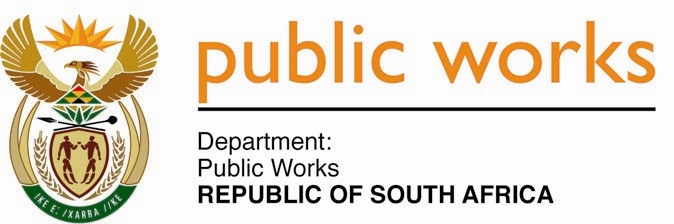 MINISTRYPUBLIC WORKS AND INFRASTRUCTUREREPUBLIC OF SOUTH AFRICA Department of Public Works l Central Government Offices l 256 Madiba Street l Pretoria l Contact: +27 (0)12 406 1627 l Fax: +27 (0)12 323 7573Private Bag X9155 l CAPE TOWN, 8001 l RSA 4th Floor Parliament Building l 120 Plein Street l CAPE TOWN l Tel: +27 21 402 2219 Fax: +27 21 462 4592 www.publicworks.gov.za NATIONAL ASSEMBLYWRITTEN REPLYQUESTION NUMBER:					        		337 [NW352E]INTERNAL QUESTION PAPER NO.:					02 of 2023DATE OF PUBLICATION:					        		17 FEBRUARY 2023DATE OF REPLY:						            	     FEBRUARY 2023337.	Mr M K Montwedi (EFF) asked the Minister of Public Works and Infrastructure:(a) What number of hectares of land has the land audit identified as (i) farms and (ii) land owned by her department, (b) what economic activities take place at the farms and (c) on what date will they be redistributed to local communities?	NW352EREPLY:The Minister of Public Works and Infrastructure:(a)	I have been informed by the Department that:The Department of Public Works and Infrastructure did not conduct any land audit on farms. The Department of Agriculture, Land Reform and Rural Development, under Chief Surveyor General, conducted the land audit.There was no land owned by Department of Public Works and Infrastructure identified as there was no land audit conducted by the Department.(b)	N/A(c)	N/A